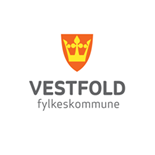 Referat fra møte Gyrofri 						Dato: 20.12.2016 .*GF = GyrofriDato/tid25.11.2016./ kl. 1000 – 1400StedSande kommuneTilstedeVFK v Lars W. Solheim og Agnes Hov Bjellvåg, Akvaplan-niva v Guttorm Christensen, Vet.inst v Tor Atle Mo, FMVe v Arne Christian Geving, ,NJFF v Øyvind Fjeldseth, ØFK v Marte …. og Helen Gabestad, FMØs v Leif R. Karlsen, R, , Larvik kommune v Bjørn Evensen, Sande kommune v  Bjørn Elnan, FMVe v Eivind E. Andersen, Erik Garnås v FMBu, Andre Stålstrøm v NIVA, Karina Hjelmervik, Høgskolen i Vestfold, Thrond Haugen v UMBUForfallReferentAgnes Hov Bjellvåg/Lars W. Solheim VedleggLes mer på; www.gyrofri.no SAK GF* 3/16Agenda:Fagforedrag Fjordos II ved prosjektleder Karina Hjelmervik. Sammenfallende nytte av datainnsamling?Nyheter og endring i prosjektperiode og framdriftsplan  Faggruppe –orienterer fremdrift og leveranser LunsjAvtaler, økonomistyring og rapporteringMøteplanMedia og informasjonUtsjekkAd. 1. Foredrag fra FjordOs. Søknad om FjordOs 2 er inne til behandling ved Oslofjordfondet og svar ventes feb 2017. Om prosjektes får bevillgning så er det planlagt oppstart  sep. 2017 med 2 års prosjektperiode.Pålitelig havvarsling for Oslofjorden (strøm, salinitet, temp)Prosjektet har klare syynergieffekter med Gyrofri.Gyrofri skal sette ut salinitetsmålere m/ temp målere- FjordOs  er interessert i data fra prosjekt GyrofriAd. 2.Mattilsynet har stoppet utsetting av laksesmolt i Drammensvassdraget- dette får konsekvenser for sportsfiske. Forvaltningen har tatt «føre var» prinsippet i risiko for spredning av gyro s. Handlingen er gjort på bakgrunn fra foreløpige resultater fra prosjektet Gyrofri.Regional vannforvaltningsplan vedtatt - GyroThrond og Guttorm informerer fra møtet med Tiltaksgruppen DrammesregionenOrientere om prosjektet Gyrofri i regionmøtet for Norske Lakseelver 9 des. i Oslo.Tor Atle Mo har sluttet hos Veterinærinstituttet og startet ved NINA (ny partner)- endring i organiseringen.Prosjektperioden forskyves med 6 mnd. Drammensutvalget arbeid er forskjøvet frem i tid.Innsamling og analyser av laksunger fra lakseførende vassdrag i regionenNumedalslågenBergselvaAulivassdraget (Ramnesbekken, Merkedamselva)Selvikvassdraget og RovebekkenMosselvaEningdalselvaKonklusjon – ingen nye infiserte vassdrag påvist i 2015Skal innsamles og analyseres hvert år i prosjektperiodenInnsamling for 2016 gjennomført i henhold til plan og fisken er nå til analyseTelemetriMerking av Laksesmolt/voksen laks/vinterstøinger/sjøørret fra Drammensregionen og SandeAvdekke vandringshastighet og mønsterHvor raskt fisken kan vandre fra et infisert område til et ikke-infisert områdeVandrer fisken opp i flere ulike vassdrag i løpet av høstenRisikovurderingsmodell - overflatevannets saltholdighet og temperatur under ulike klimascenarioer, fiskens vandringsmønster og parasittens salinitets- og temperaturrelaterte overlevelse i en kombinert risikoanalyseFor Drammensfjorden er sjiktningen interessant (Ren Drammensfjord prosjektet)Drammensutvalget har mandat til å utrede mulige tiltak og kunnskapsmangel i den hensikt å finne tiltak.- Det er kun Drammensfjorden som er av interesse for utvalget. Prosjekt Gyrofri har fokusområdet utenfor Svelvikterskelen.Vandringsmønster for Sik, lakseunger og ørret skal studeres ved målinger.Drammensutvalget kan fremdeles levere innenfor tidligere fastsatt prosjektperiode, men har fått mulighet til å levere senere.- Søknadsfrist for tilskuddsmidler for fiskestell fra Miljødirektoratet er 15. jan.2017- Søknad som for 2016 med tillegg for ekstramålinger av sik i Drammensfjorden søkes for i 2017- tillegget er bestilling fra Drammensutvalget til prosjekt Gyrofri. - Agnes sender ut tidligere søknad som en mal for årets søknad.Slike utvidede tiltaksforespørsler må heretter avklares med prosjektledelsen i Gyrofri, som selvfølgelig vil yte for å tilrettelegge for samkjøring av studier/målinger for Drammensutvalget eller FjordOs, men må forholde oss til de rammer som er satt for prosjektet.Elver som overvåkes årlig er:BergselvaRamnesbekkenRovebekken ( er dette sandebekken?)Selvikelva – (som har en pH 5(surt) og som underlig nok ikke er blitt infisert. Påvirker pH/ er det noen sammenheng?)AP 2: Mer data fra ferry box KielfergaForslag til stasjoner- trenger ikke gjøre noe aktivt i forhold til stasjonsnett fra Fagrådet for ytre Oslofjord da NIVA sitter med driftsansvaret for databasen og har alle CTD resultaterInnhente info fra elvetilførslerPlott kan lages for å beregne tidsbruk og sannsynlighet for at en infisert fisk som kommer fra Svelvik/Drammenselva til TønsbergfjordenNIVA kan kjøre et kjent vandringsmønster gjennom ulike miljøer/scenarioerPrinsippet om nasjonal laksefjorderRisiko for spredning fra svenskegrensen til OslofjordenDybdemåler kommer i tilleggAngående merking av smolt så er det lite villsmolt i Drammensvassdraget, lettere å fange villsmolt i Lierelva. Husk: Mattilsynet må slkes om godkjenningFM for villsmolt.Det står ute tre saltloggere utenfor Vallø, Tønsberg – ikke foretatt målinger siden «Petra»Smolt går ut tidlig april event tidligere ved tidligere vår.Prosjektets resultater kan brukes av alle.Rapportering og frister til OslofjordfondetRapportering Framdriftsrapport- frist 1. des-16 og regnskapsrapport innen 1.mars-17. Miljødirektoratet Regnskap og delrapport 31.12.16Framdriftsrapporter I framdriftsrapporten skal prosjektansvarlig - gi opplysninger om status for prosjektet, blant annet om gjennomføring av aktiviteter i henhold til framdriftsplanen og utviklingen i prosjektets inntekter og kostnader. - redegjøre for eventuelle avvik og konsekvensene av dem. Framdriftsrapporten må godkjennes av Forskningsrådet før bevilgningen kan utbetales og/eller tilsagnet innfris, jf. punkt 3.4. Vesentlige avvik skal rapporteres skriftlig til Forskningsrådet uten ugrunnet opphold. Melding om slike avvik skal ikke utsettes til framdriftsrapporteringen, jf. punkt 2.1. Neste møteDrammensutvalget har planlagt møte 19-20 april-17Neste møte for prosjekt Gyrofri settes til 21. april-17Takk for et godt møte!